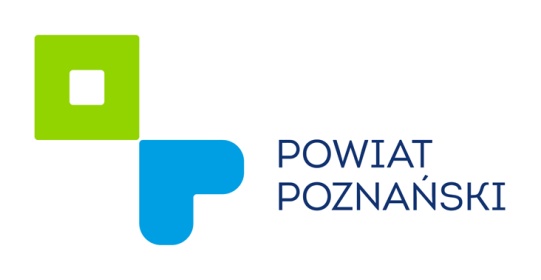 ZARZĄD POWIATU W POZNANIUna podstawie art. 32 ust. 1 ustawy z dnia 5 czerwca 1998 r. o samorządzie powiatowym 
(Dz. U. z 2020 r. poz. 920 ze zm.), art. 20 ust. 1 pkt 2, art. 25 ust. 1, 4 i 5 ustawy z dnia 12 marca 
2004 r. o pomocy społecznej (Dz. U. z 2020 r. poz. 1876 ze zm.) w związku z art. 13 ustawy z dnia 
24 kwietnia 2003 r. o działalności pożytku publicznego i o wolontariacie (Dz. U. z 2020 r. poz. 1057 
ze zm.), ogłasza otwarty konkurs ofertna powierzenie realizacji zadania publicznego z zakresu administracji rządowej, polegającego na prowadzeniu ośrodka wsparcia dla osób z zaburzeniami psychicznymi – środowiskowego domu samopomocy typu A i typu B na terenie powiatu poznańskiego w 2021 rokuI. Rodzaj zadania :  prowadzenie ośrodka wsparcia dla osób z zaburzeniami psychicznymiII. Wysokość środków przeznaczonych na realizację zadaniaNa realizację zadania w 2021 roku łącznie planuje się przeznaczyć z dotacji celowej środki finansowe w kwocie 576 222,00 zł.Ostateczna kwota dotacji zależy od decyzji Wojewody Wielkopolskiego w zakresie wysokości planu dotacji dla Powiatu Poznańskiego ustalonej na podstawie odrębnych przepisów. III. Zasady przyznawania dotacji 	Do udziału w otwartym konkursie ofert uprawnione są podmioty wskazane w art. 3 ust. 2 i 3 ustawy z dnia 24 kwietnia 2003 roku o działalności pożytku publicznego i o wolontariacie 
(Dz. U. z 2020 r. poz. 1057 ze zm.), prowadzące działalność statutową w dziedzinie objętej konkursem i zamierzają realizować zadanie na rzecz mieszkańców powiatu poznańskiego. Zadanie musi być realizowane zgodnie z ustawą o pomocy społecznej (Dz. U. z 2020 r., poz. 1876 ze zm.) oraz rozporządzeniem Ministra Pracy i Polityki Społecznej z dnia 9 grudnia 2010 r. 
w sprawie środowiskowych domów samopomocy (Dz. U. Nr 238, poz. 1586 ze zm.).IV. Terminy i warunki realizacji zadaniaKonkurs obejmuje oferty, których realizacja rozpoczyna się od 1 stycznia 2021 roku, 
a kończy 31 grudnia 2021 roku.Warunkiem przekazania dotacji jest zawarcie umowy na realizację zadania na okres od 
1 stycznia 2021 r. do 31 grudnia 2021 r. Podmiot uprawniony winien dysponować na terenie powiatu poznańskiego odpowiednią bazą lokalową (budynek umożliwiający pobyt osobom skierowanym przez PCPR w Poznaniu, wyposażony w niezbędne media, spełniający wymagania określone rozporządzeniem Ministra Pracy i Polityki Społecznej z dnia 9 grudnia 2010 r. w sprawie środowiskowych domów samopomocy (Dz. U. Nr 238, poz. 1586 ze zm.)) oraz zasobami kadrowymi, zgodnie z zapisami wyżej cytowanego rozporządzenia.W ramach realizacji zadania oferent zobowiązuje się zapewnić 25 miejsc pobytu dziennego 
w środowiskowym domu samopomocy dla osób kierowanych przez Powiatowe Centrum Pomocy Rodzinie w Poznaniu z zastrzeżeniem, że w Domu nie będzie przebywać równocześnie więcej niż 25 osób.W terminie 30 dni od daty zakończenia realizacji zadania publicznego, oferent przedkłada sprawozdanie z jego realizacji, sporządzone według wzoru określonego w przepisach wykonawczych wydanych na podstawie art. 19 pkt 3 ustawy z dnia 24 kwietnia 2003 r. 
o działalności pożytku publicznego i o wolontariacie (Dz. U. z 2020 r., poz. 1057 ze zm.). Ponadto w terminie 30 dni po zakończeniu każdego kwartału oferent przedkłada sprawozdanie częściowe według wzoru, o którym mowa powyżej.V. Sposób i termin składania ofertWarunkiem przystąpienia do otwartego konkursu ofert jest złożenie oferty sporządzonej według wzoru zgodnego z Rozporządzeniem Ministra Rodziny, Pracy i Polityki Społecznej z dnia 
24 października 2018 r. w sprawie wzorów ofert i ramowych wzorów umów dotyczących realizacji zadań publicznych oraz wzorów sprawozdań z wykonania tych zadań (Dz. U. z 2018 r. poz. 2057), stanowiącego załącznik do niniejszego ogłoszenia, dostępnego na stronie www.bip.powiat.poznan.pl w zakładce Ogłoszenia oraz na stronie www.powiat.poznan.pl przy ogłoszeniu o niniejszym konkursie. Oferta musi spełniać wszystkie warunki formalne zgodnie 
z ustawą z dnia 24 kwietnia 2003 r. o działalności pożytku publicznego i wolontariacie oraz określone w niniejszym ogłoszeniu.Za błędy formalne uznaje się:złożenie oferty sporządzonej na niewłaściwym formularzu,modyfikację formularza oferty,złożenie oferty w niewłaściwy sposób (przesłanie faksem, drogą elektroniczną, złożenie oferty bez koperty),złożenie oferty po terminie,złożenie oferty przez podmiot nieuprawniony,złożenie oferty bez podpisu/podpisów osoby/osób upoważnionych,złożenie oferty wypełnionej ręcznie,złożenie oferty wypełnionej niekompletnie, nieczytelnie, niepoprawnie,złożenie oferty bez wymaganych załączników,złożenie oferty, do której załączono kopie dokumentów bez potwierdzenia ich za zgodność 
z oryginałem przez osoby uprawnione do reprezentowania podmiotu,złożenie oferty przez podmiot, który według statutu nie prowadzi działalności w dziedzinie objętej konkursem,złożenie oferty zawierającej błędną kalkulację przewidywanych kosztów realizacji zadania,złożenie oferty na realizację zadania, którego termin nie mieści się w okresie podanym 
w ogłoszeniu,wypełnienie części „Dodatkowe informacje dotyczące rezultatów realizacji zadania publicznego” w punkcie III.6 Oferty zawierające wskazane powyżej błędy formalne nie będą rozpatrywane. Nie dopuszcza się możliwości dokonywania jakichkolwiek poprawek w złożonej ofercie.Wymagane dokumenty, które należy załączyć do oferty:statut podmiotu bądź umowa spółki,sprawozdanie merytoryczne za rok 2019 (w przypadku dotychczasowej krótszej działalności – za okres tej działalności),podmioty wymienione w art. 3 ust. 3 pkt 1 ustawy z dnia 24 kwietnia 2003 roku 
o działalności pożytku publicznego i o wolontariacie składają potwierdzony za zgodność 
z oryginałem dekret o powołaniu na proboszcza lub inną funkcję, upoważniający do składania oświadczeń,oświadczenie (dotyczy spółek akcyjnych, spółek z ograniczoną odpowiedzialnością i klubów sportowych), że nie działają w celu osiągnięcia zysku oraz przeznaczają całość dochodu na realizację celów statutowych oraz nie przeznaczają zysku do podziału między swoich członków, udziałowców, akcjonariuszy i pracowników (załącznik do niniejszego ogłoszenia).Kopie wymaganych dokumentów powinny być potwierdzone przez oferenta za zgodność 
z oryginałem (ze wskazaniem imienia, nazwiska, daty potwierdzenia oraz formułą „za zgodność 
z oryginałem” i podpisem osoby/osób upoważnionych do reprezentowania podmiotu).Formularz oferty oraz dodatkowe informacje można uzyskać w Powiatowym Centrum Pomocy Rodzinie w Poznaniu, ul. Słowackiego 8, 60-823 Poznań, pok. 131, 122,  tel. 61 2228979; 
61 8410710; oraz ze strony internetowej Powiatu (www.powiat.poznan.pl) i w Biuletynie Informacji Publicznej Powiatu Poznańskiego www.bip.powiat.poznan.pl, w zakładce Ogłoszenia. Załącznikami do niniejszego ogłoszenia są: wzór oferty i wzór sprawozdania.Oferty wraz z wymaganymi załącznikami można składać osobiście lub drogą pocztową 
w nieprzekraczalnym terminie do dnia 07 grudnia 2020 r. w Sekretariacie Powiatowego Centrum Pomocy Rodzinie w Poznaniu, ul. Słowackiego 8 (pok. 122) 
(decyduje data wpływu do urzędu). Oferta winna być złożona w zamkniętej kopercie 
z dopiskiem: „Konkurs: Środowiskowy Dom Samopomocy w 2021 roku”.VI. Tryb i kryteria stosowane przy wyborze ofert oraz termin dokonania wyboru ofertTryb stosowany przy wyborze ofert określa ustawa z dnia 24 kwietnia 2003 roku 
o działalności pożytku publicznego i o wolontariacie.Kryteria stosowane przy rozpatrywaniu ofert: Rozstrzygnięcie konkursu nastąpi do dnia 31 grudnia 2020 r.Za zaopiniowaną pozytywnie uważa się ofertę, która uzyska średnią liczbę punktów nie niższą niż 51, wynikającą z kart oceny merytorycznej sporządzonych przez członków Komisji Konkursowej.Nie wszystkie oferty zaopiniowane pozytywnie przez Komisję Konkursową muszą uzyskać środki finansowe z budżetu Powiatu Poznańskiego.Środki finansowe z budżetu Powiatu Poznańskiego otrzyma ta oferta zaopiniowana pozytywnie, która uzyska najwyższą liczbę punktów. Ostateczną decyzję o udzieleniu dotacji podejmie Zarząd Powiatu w Poznaniu w drodze uchwały.Zarząd Powiatu w Poznaniu unieważnia otwarty konkurs ofert w przypadkach określonych 
w art. 11 ust. 6 oraz art. 18a ustawy o działalności pożytku publicznego i o wolontariacie. Po zakończeniu postępowania w sprawie udzielenia dotacji na realizację powyższego zadania jego wyniki zostaną podane na tablicy ogłoszeń w Starostwie Powiatowym w Poznaniu 
w budynku przy ul. Jackowskiego 18, w Biuletynie Informacji Publicznej (www.powiat.poznan.pl).  VII. Zrealizowane zadania publiczne tego samego rodzaju i wysokość środków przeznaczona na ich realizację Załącznik do ogłoszenia…………………………………………(miejscowość i data)               …………………………………......(pieczęć  oferenta)OŚWIADCZENIE OFERENTA(dotyczy spółek akcyjnych, spółek z ograniczoną odpowiedzialnością i klubów sportowych)Przystępując do udziału w otwartym konkursie ofert na powierzenie realizacji zadania publicznego 
w zakresie prowadzenia na terenie powiatu poznańskiego w 2021 roku środowiskowego domu samopomocy, ogłoszonego przez Zarząd Powiatu w Poznaniu oświadczam, że zgodnie z art. 3 ust 3 pkt 4 ustawy z dnia 24 kwietnia 2003 roku o działalności pożytku publicznego i o wolontariacie 
(Dz. U. z 2020 r. poz. 1057 ze zm.) oferent nie działa w celu osiągnięcia zysku oraz przeznacza całość dochodu na realizację celów statutowych oraz nie przeznacza zysku do podziału między swoich udziałowców, akcjonariuszy i pracowników. …………………………………………………..		Podpis i pieczęć osoby upoważnionej lub podpisy i pieczęcie osób upoważnionych do składania oświadczeń woli w imieniu oferentaKRYTERIA SZCZEGÓŁOWE WYBORU OFERTYMaksymalnaliczba punktów1. Doświadczenie oferenta w realizacji zadania, którego dotyczy niniejszy konkurs lub zadań podobnego typu152. Wartość merytoryczna projektu (forma realizacji, zakładane rezultaty i sposób ich oceny)153. Kwalifikacje i doświadczenie osób bezpośrednio zaangażowanych w realizację projektu154. Zasoby lokalowe i wkład rzeczowy przewidziane do wykorzystania przy realizacji zadania publicznego155. Zasadność budżetu z planowanymi działaniami (czy koszty są uzasadnione), realność kosztów (czy koszty nie są zawyżone)206. Dotychczasowa współpraca oferenta z Powiatem Poznańskim w zakresie realizacji zadań publicznych107. Zaangażowanie wkładu osobowego tzn. świadczenia wolontariuszy, praca społeczna10RAZEM100Rodzaj zadaniaWydatki poniesione na realizację zadaniaWydatki poniesione na realizację zadaniaWydatki planowane na realizację zadania  Rodzaj zadania2019 r. 
(w zł)2020 r.
(w zł)2021 r.
(w zł)Prowadzenie ośrodka wsparcia dla osób 
z zaburzeniami psychicznymi - środowiskowego domu samopomocy; 
(= wysokości dotacji przekazanych organizacjom pozarządowym 
i podmiotom, o których mowa w art. 3 ust. 3 ustawy o działalności pożytku publicznego i o wolontariacie)608 330,38585 473,00576 222,00